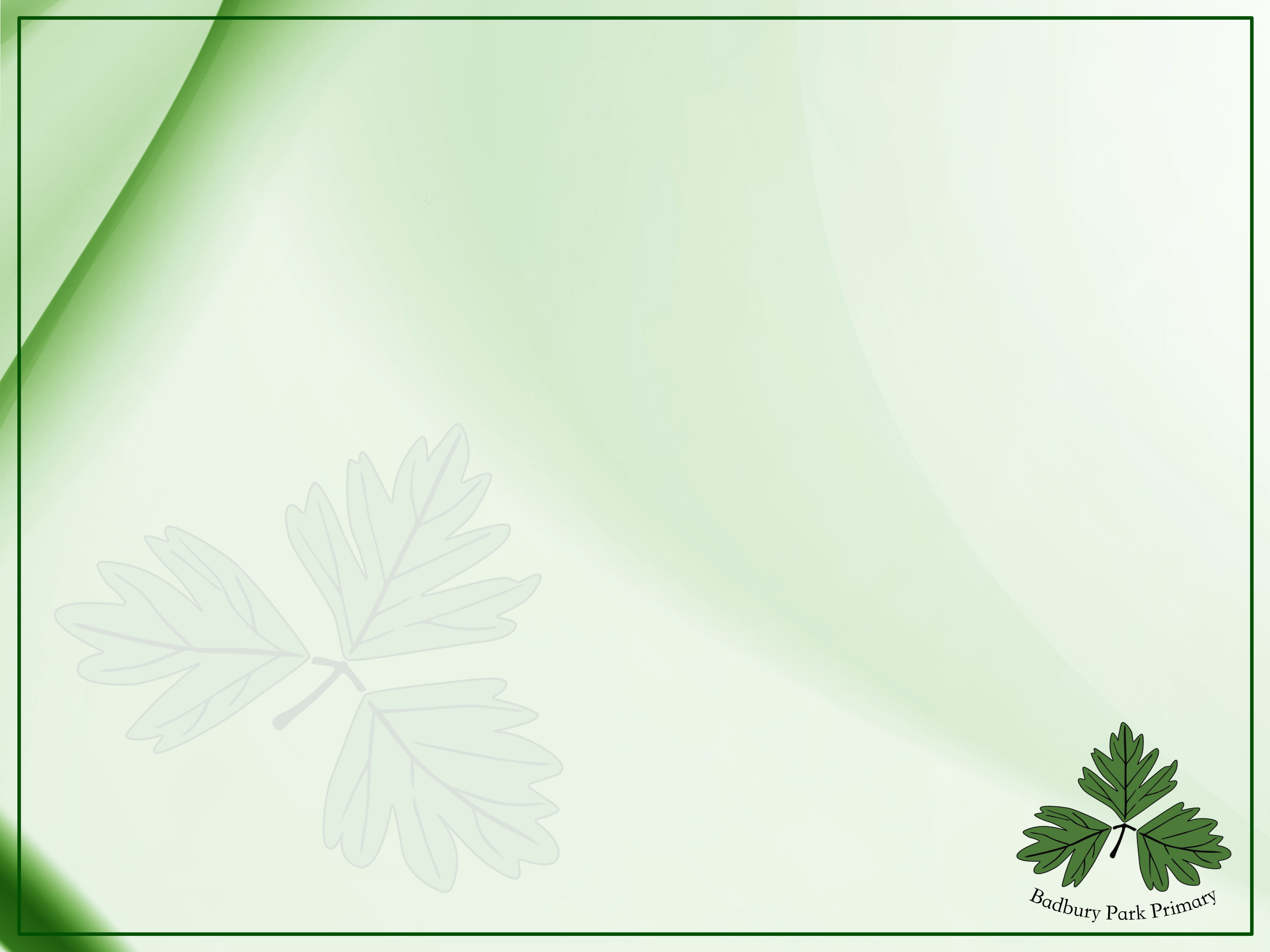 EYFSYear 1Year 2Year 3 Year 4Year 5Year 6Online safetyEYFS goal:  Personal, Social and Emotional Development -Manging Self;- Be confident to try new activities and show independence, resilience and perseverance in the face of challenge; - Explain the reasons for rules, know right from wrong and try to behave accordingly.Talk about good & bad choices in real life e.g. taking turns, saying kind things, helping others, telling an adult if something upsets you.Understand that they must ask an adult whether they can use a game or app. Talk about good and bad choices when using websites – being kind, telling a grown up if something upsets us & keeping ourselves safe by keeping information private.Recognise who they can ask for help and know when they need help. Self-image and identityOnline relationshipsOnline reputationOnline bullyingManaging online informationHealth, well-being and lifestylePrivacy and securityCopyright and ownershipSelf-image and identityOnline relationshipsOnline reputationOnline bullyingManaging online informationHealth, well-being and lifestylePrivacy and securityCopyright and ownershipSelf-image and identityOnline relationshipsOnline reputationOnline bullyingManaging online informationHealth, well-being and lifestylePrivacy and securityCopyright and ownershipSelf-image and identityOnline relationshipsOnline reputationOnline bullyingManaging online informationHealth, well-being and lifestylePrivacy and securityCopyright and ownershipSelf-image and identityOnline relationshipsOnline reputationOnline bullyingManaging online informationHealth, well-being and lifestylePrivacy and securityCopyright and ownershipSelf-image and identityOnline relationshipsOnline reputationOnline bullyingManaging online informationHealth, well-being and lifestylePrivacy and securityCopyright and ownershipComputing systems and networksEYFS goal:  Personal, Social and Emotional Development -Manging Self;- Be confident to try new activities and show independence, resilience and perseverance in the face of challenge; - Explain the reasons for rules, know right from wrong and try to behave accordingly.-Begin to identify technology in their environment.-Recognise purposes for using technology in school and at home.- Understand that things they create belong to them and can be shared with others using technology.- Recognise that they can use the Internet to play and learn.-Role play using technology.-Help adults operate equipment around school.-Operate simple equipment independently.Technology around usTo identify technologyTo identify a computer and its main partsTo use a mouse in different waysTo use a keyboard to typeTo use the keyboard to edit textTo create rules for using technology responsiblyInformation technology around usTo recognise the uses and features of information technologyTo identify information technology in the homeTo identify information technology beyond schoolTo explain how information technology benefits usTo show how to use information technology safelyTo recognise that choices are made when using information technologyConnecting computersTo explain how digital devices functionTo identify input and output devicesTo recognise how digital devices can change the way we workTo explain how a computer network can be used to share informationTo explore how digital devices can be connectedTo recognise the physical components of a networkThe internetTo describe how networks physically connect to other networksTo recognise how networked devices make up the internetTo outline how websites can be shared via the World Wide WebTo describe how content can be added and accessed on the World Wide WebTo recognise how the content of the WWW is created by peopleTo evaluate the consequences of unreliable contentSystems and searchingTo explain that computers can be connected together to form systemsTo recognise the role of computer systems in our livesTo experiment with search enginesTo describe how search engines select resultsTo explain how search results are rankedTo recognise why the order of results is important, and to whomCommunication and collaborationCommunication and collaborationTo explain the importance of internet addressesTo recognise how data is transferred across the internetTo explain how sharing information online can help people to work togetherTo evaluate different ways of working together onlineTo recognise how we communicate using technologyTo evaluate different methods of online communicationCreating mediaExpressive Art and Design – Creating with Materials;- Safely use and explore a variety of materials, tools and techniques, experimenting with colour, design, texture, form and function;- Develop an interest in ICT by using age appropriate websites or programs.-Use a mouse to arrange objects on a screen.-With support, use a keyboard for simple typing.-Interact and explore their environment using different ICT equipment e.g. cameras, microscopes, visualisers.-Collect information, e.g., by taking photographs or collecting objectDigital paintingTo describe what different freehand tools doTo use the shape tool and the line toolsTo make careful choices when painting a digital pictureTo explain why I chose the tools I usedTo use a computer on my own to paint a pictureTo compare painting a picture on a computer and on paperDigital writingTo use a computer to writeTo add and remove text on a computerTo identify that the look of text can be changed on a computerTo make careful choices when changing textTo explain why I used the tools that I choseTo compare typing on a computer with writing on paperDigital photographyTo use a digital device to take a photographTo make choices when taking a photographTo describe what makes a good photographTo decide how photographs can be improvedTo use tools to change an imageTo recognise that photos can be changedDigital musicTo say how music can make us feelTo identify that there are patterns in musicTo experiment with sound using a computerTo use a computer to create a musical patternTo create music for a purposeTo review and refine our computer workStop frame animationTo explain that animation is a sequence of drawings or photographsTo relate animated movement with a sequence of imagesTo plan an animationTo identify the need to work consistently and carefullyTo review and improve an animationTo evaluate the impact of adding other media to an animationDesktop PublishingTo recognise how text and images convey informationTo recognise that text and layout can be editedTo choose appropriate page settingsTo add content to a desktop publishing publicationTo consider how different layouts can suit different purposesTo consider the benefits of desktop publishingAudio ProductionTo identify that sound can be recordedTo explain that audio recordings can be editedTo recognise the different parts of creating a podcast projectTo apply audio editing skills independentlyTo combine audio to enhance my podcast projectTo evaluate the effective use of audioPhoto editingTo explain that the composition of digital images can be changedTo explain that colours can be changed in digital imagesTo explain how cloning can be used in photo editingTo explain that images can be combinedTo combine images for a purposeTo evaluate how changes can improve an imageVideo ProductionTo explain what makes a video effectiveTo use a digital device to record videoTo capture video using a range of techniquesTo create a storyboardTo identify that video can be improved through reshooting and editingTo consider the impact of the choices made when making and sharing a videoIntroduction to vector graphicsTo identify that drawing tools can be used to produce different outcomesTo create a vector drawing by combining shapesTo use tools to achieve a desired effectTo recognise that vector drawings consist of layersTo group objects to make them easier to work withTo apply what I have learned about vector drawingsWebpage creationTo review an existing website and consider its structureTo plan the features of a web pageTo consider the ownership and use of images (copyright)To recognise the need to preview pagesTo outline the need for a navigation pathTo recognise the implications of linking to content owned by other people3D ModellingTo recognise that you can work in three dimensions on a computerTo identify that digital 3D objects can be modifiedTo recognise that objects can be combined in a 3D modelTo create a 3D model for a given purposeTo plan my own 3D modelTo create my own digital 3D modelData and informationCommunication and Language – Listening, Attention and Understanding;- Listen attentively and respond to what they hear with relevant questions, comments and actions when being read to and during whole class discussions and small group interactions; - Make comments about what they have heard and ask questions to clarify their understanding;-Begin to sort, classify or group various objects progressing from practical activities to the use of ICT e.g., practically sorting fruit into colours, types or shapes, and then on-screen.-Use ICT to sort and sequence objects on a screen or interactive whiteboard.-Produce simple pictograms with help.- Collect information as photos or sound files.Grouping dataTo label objectsTo identify that objects can be countedTo describe objects in different waysTo count objects with the same propertiesTo compare groups of objectsTo answer questions about groups of objectsPictogramsTo recognise that we can count and compare objects using tally chartsTo recognise that objects can be represented as picturesTo create a pictogramTo select objects by attribute and make comparisonsTo recognise that people can be described by attributesTo explain that we can present information using a computerBranching databasesTo create questions with yes/no answersTo identify the object attributes needed to collect relevant dataTo create a branching databaseTo explain why it is helpful for a database to be well structuredTo plan the structure of a branching databaseTo independently create an identification toolData loggingTo explain that data gathered over time can be used to answer questionsTo use a digital device to collect data automaticallyTo explain that a data logger collects ‘data points’ from sensors over timeTo recognise how a computer can help us analyse dataTo identify the data needed to answer questionsTo use data from sensors to answer questions Flat-file databasesTo use a form to record informationTo compare paper and computer-based databasesTo outline how grouping and then sorting data allows us to answer questionsTo explain that tools can be used to select specific dataTo explain that computer programs can be used to compare data visuallyTo use a real-world database to answer questions Introduction to spreadsheetsTo create a data set in a spreadsheetTo build a data set in a spreadsheetTo explain that formulas can be used to produce calculated dataTo apply formulas to dataTo create a spreadsheet to plan an eventTo choose suitable ways to present dataProgrammingCommunication and Language – Listening, Attention and Understanding;- Listen attentively and respond to what they hear with relevant questions, comments and actions when being read to and during whole class discussions and small group interactions; - Make comments about what they have heard and ask questions to clarify their understanding;- Help adults operate equipment around the school. - Use simple software to make things happen- Press buttons on a floor robot and talk about the movements- Explore options and make choices with toys, software and websites-Explore a variety of controlled and programmable devices.-Explore simple simulations, finding out what happened.Moving a robotTo explain what a given command will doTo act out a given wordTo combine forwards and backwards commands to make a sequenceTo combine four direction commands to make sequencesTo plan a simple programTo find more than one solution to a problemProgramming animationsTo choose a command for a given purposeTo show that a series of commands can be joined togetherTo identify the effect of changing a valueTo explain that each sprite has its own instructionsTo design the parts of a projectTo use my algorithm to create a programRobot algorithmsTo describe a series of instructions as a sequenceTo explain what happens when we change the order of instructionsTo use logical reasoning to predict the outcome of a programTo explain that programming projects can have code and artworkTo design an algorithmTo create and debug a program that I have writtenProgramming quizzesTo explain that a sequence of commands has a startTo explain that a sequence of commands has an outcomeTo create a program using a given designTo change a given designTo create a program using my own designTo decide how my project can be improvedSequencing SoundsTo explore a new programming environmentTo identify that commands have an outcomeTo explain that a program has a startTo recognise that a sequence of commands can have an orderTo change the appearance of my projectTo create a project from a task descriptionEvents and actions in programsTo explain how a sprite moves in an existing projectTo create a program to move a sprite in four directionsTo adapt a program to a new contextTo develop my program by adding featuresTo identify and fix bugs in a programTo design and create a maze-based challengeRepetition in shapesTo identify that accuracy in programming is importantTo create a program in a text-based languageTo explain what ‘repeat’ meansTo modify a count-controlled loop to produce a given outcomeTo decompose a task into small stepsTo create a program that uses count-controlled loops to produce a given outcomeRepetition in gamesTo develop the use of count-controlled loops in a different programming environmentTo explain that in programming there are infinite loops and count controlled loopsTo develop a design that includes two or more loops which run at the same timeTo modify an infinite loop in a given programTo design a project that includes repetitionTo create a project that includes repetitionSelection in Physical computingTo control a simple circuit connected to a computerTo write a program that includes count-controlled loopsTo explain that a loop can stop when a condition is metTo explain that a loop can be used to repeatedly check whether a condition has been metTo design a physical project that includes selectionTo create a program that controls a physical computing projectSelection in quizzesTo explain how selection is used in computer programsTo relate that a conditional statement connects a condition to an outcomeTo explain how selection directs the flow of a programTo design a program which uses selectionTo create a program which uses selectionTo evaluate my programVariables in gamesTo define a ‘variable’ as something that is changeableTo explain why a variable is used in a programTo choose how to improve a game by using variablesTo design a project that builds on a given exampleTo use my design to create a projectTo evaluate my projectSensing movementTo create a program to run on a controllable deviceTo explain that selection can control the flow of a programTo update a variable with a user inputTo use a conditional statement to compare a variable to a valueTo design a project that uses inputs and outputs on a controllable deviceTo develop a program to use inputs and outputs on a controllable device